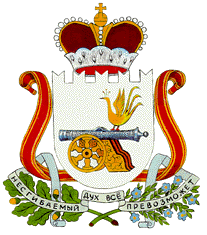 СОВЕТ ДЕПУТАТОВСОБОЛЕВСКОГО СЕЛЬСКОГО ПОСЕЛЕНИЯ МОНАСТЫРЩИНСКОГО РАЙОНА СМОЛЕНСКОЙ ОБЛАСТИПЕРВОГО СОЗЫВАРЕШЕНИЕОт 16.06.2017г.     №9Об утверждении Положения «Об определении порядка принятия решений о создании, реорганизации и ликвидации муниципальных предприятий и учреждений Соболевского сельского поселения Монастырщинского района Смоленской области»В соответствии Федеральными законами Российской Федерации от 14 11.2002 года «О государственных и муниципальных унитарных предприятиях», от 6.10.2003 года «Об общих принципах организации местного самоуправления в Российской Федерации», Устава Соболевского сельского поселения Монастырщинского района Смоленской области, Совет депутатов Соболевского сельского поселения Монастырщинского района Смоленской области   РЕШИЛ:1 Утвердить Положение об определении порядка принятия решении о создании, реорганизации и ликвидации муниципальных предприятии и учреждений Соболевского сельского поселения Монастырщинского района Смоленской области.(Приложение № 1).2. Настоящее Решение вступает в силу после его опубликования.Глава муниципального образованияСоболевского сельского поселенияМонастырщинского районаСмоленской области                                                                         Н.В.Сыроватка                                                                                                                Приложение 1     к решению Совета депутатов Соболевского сельского поселения Монастырщинского районаСмоленской области от ___________года№ ___Положение об определении порядка принятия решений о создании, реорганизации и ликвидации муниципальных предприятий и учреждений Соболевского сельского поселения Монастырщинского района Смоленской областиНастоящее Положение разработано в соответствии с Гражданским кодексом Российской Федерации, Федеральных законов Российской Федерации от 6 октября 2003 года №131-ФЗ «Об общих принципах организации местного самоуправления в Российской Федерации», от 14.11.2002года № 161-ФЗ «О государственных и муниципальных предприятиях», Уставом Соболевского сельского поселения Монастырщинского района Смоленской области.Настоящее Положение регулирует порядок и условия создания, реорганизации и ликвидации муниципальных унитарных предприятий и муниципальных учреждений Соболевского сельского поселения Монастырщинского района Смоленской области, определяет полномочия органов местного самоуправления по созданию, реорганизации и ликвидации муниципальных унитарных предприятий и муниципальных учреждений.I. Общие положения1.1.Муниципальным унитарным предприятием признается коммерческая организация, не наделенная правом собственности на закрепленное за ней собственником имущество. Имущество унитарного предприятия является неделимым и не может быть, распределено по вкладам (долям, паям), в том числе между работниками унитарного предприятия. Муниципальным учреждением признается некоммерческая организация, созданная собственником для осуществления управленческих, социально-культурных пли иных функций некоммерческого характера и финансируемая полностью или частично собственником.1.2.Имущество унитарного предприятия находится в муниципальной собственности и принадлежит ему на праве хозяйственного ведения (муниципальное предприятие) или оперативного управления (муниципальное казенное предприятие). Имущество муниципального учреждения находится в муниципальной собственности и принадлежит ему на праве оперативного управления. Имущество всех муниципальных унитарных предприятий и муниципальных учреждений является собственностью муниципального образования Соболевского сельского поселения Монастырщинского района Смоленской области. От имени муниципального образования Соболевского сельского поселения Монастырщинского района Смоленской области права собственника имущества муниципального унитарного предприятия и муниципального учреждения осуществляет Администрация Соболевского сельского поселения Монастырщинского района Смоленской области.1.3.Муниципальное унитарное предприятие отвечает по своим обязательствам всем принадлежащим ему имуществом, и не несет ответственности по обязательствам собственника имущества (муниципального образования Соболевского сельского поселения Монастырщинского района Смоленской области). Муниципальное образование Соболевского сельского поселения Монастырщинского района Смоленской области не несет ответственности по обязательствам, муниципального унитарного предприятия, за исключением тех случаев, когда несостоятельность такого предприятия вызвана собственником его имущества. В этом случае при недостаточности имущества муниципального унитарного предприятия субсидиарную ответственность по его обязательствам несет муниципальное образование Соболевского сельского поселения Монастырщинского района Смоленской области. Муниципальное образование Соболевского сельского поселения Монастырщинского района Смоленской области несет субсидиарную ответственность по обязательствам муниципального казенного предприятия при недостаточности его имущества.1.4.Муниципальное учреждение отвечает по своим обязательствам находящимися в его распоряжении денежными средствами. При недостаточности денежных средств субсидиарную ответственность по обязательствам учреждения несет собственник его имущества (муниципальное образование Соболевского сельского поселения Монастырщинского района Смоленской области).1.5.Распоряжением Главы муниципального образования Соболевского сельского поселения Монастырщинского района Смоленской области назначается уполномоченный орган – Администрация Соболевского сельского поселения Монастырщинского района Смоленской области (далее по тексту - уполномоченный орган Администрация), на которое возлагается обязанность по подготовке и представлению проектов постановлений и других необходимых документов, связанных с созданием, реорганизацией и ликвидацией муниципальных предприятий и учреждений, ведению муниципального реестра муниципальных предприятий и учреждении, ведению реестра муниципальной собственности.II.Создание муниципальных унитарных предприятий и муниципальных учреждений, внесение изменений и дополнений в учредительные документы.2.1. Муниципальное унитарное предприятие (далее по тексту «предприятие»), муниципальное казенное предприятие (далее по тексту "предприятие"), муниципальное учреждение (далее по тексту "учреждение") могут быть созданы путем их учреждения, а также в результате реорганизации существующих предприятий и учреждении. Учреждения создаются исходя из лимитов бюджетных ассигнований, предусмотренных местным бюджетом на эти цели. В случае необходимости возможно внесение изменений в местный бюджет в целях изыскания возможности финансирования вновь создаваемого учреждения. 2.2. Органы местного самоуправления в порядке, определяемом законодательством Российской Федерации, нормативными правовыми актами Совета депутатов Соболевского сельского поселения Монастырщинского района Смоленской области и Администрации Соболевского сельского поселения Монастырщинского  района Смоленской области решают вопросы создания, реорганизации и ликвидации предприятий и учреждений, определяют цели, условия и порядок их деятельности, назначают и увольняют их руководителей, устанавливают структуру, компетенцию, порядок формирования и срок полномочий органов управления предприятий и учреждений, а также порядок и условия использования закрепленного за ними муниципального имущества.2.3.Инициатором создания предприятия и учреждения выступает Глава муниципального образования Соболевского сельского поселения Монастырщинского района Смоленской области.2.4.Инициатор создания предприятия или учреждения подготавливает проект устава с обязательным приложением пояснительной записки, которая должна включать: обоснование необходимости или целесообразности создания данного предприятия илиучреждения, цели создания и основные виды деятельности, а также технико- экономическое обоснование. Технико-экономическое обоснование создания предприятия должно содержать следующие показатели: затраты на создание предприятия, объемы производства продукции (работ, услуг), затраты на производство продукции (работ, услуг), размер ожидаемой прибыли, количество рабочих мест.Технико-экономическое обоснование создания учреждения должно содержать смету затрат на содержание учреждения. В случае планирования платных услуг, оказываемых учреждением, указывается их стоимость и объем. Все положения технико-экономического обоснования создания предприятия или учреждения должны быть объяснены и доказательно обоснованы.2.5.Уставы предприятий разрабатываются на основании действующего законодательства Российской Федерации, областных законов и нормативно-правовых актов Совета депутатов Соболевского сельского поселения Монастырщинского района Смоленской области.2.6.Администрация Соболевского сельского поселения Монастырщинского района Смоленской области подготавливает и представляет в Совет депутатов Соболевского сельского поселения Монастырщинского района Смоленской области необходимую информацию о создании, реорганизации и ликвидации муниципального унитарного предприятия или учреждения за десять дней до принятия такого решения.2.7.Постановление Администрации Соболевского сельского поселения Монастырщинского района Смоленской области о создании предприятия или учреждения должно содержать:- цели и предмет деятельности;- положение об утверждении Устава;-поручения, связанные с формированием уставного фонда предприятия или имущества учреждения;- информацию о лице, на которое возлагаются особенности по подготовке и представлению в регистрирующий орган учредительных документов;- сведения о финансировании создаваемого учреждения.2.8. К постановлению Администрации Соболевского сельского поселения Монастырщинского района Смоленской области о создании предприятия или учреждения прилагаются: устав создаваемого предприятия или учреждения, пояснительная записка с приложением технико-экономического обоснования. При создании учреждения, кроме того, в обязательном порядке прилагается смета затрат на содержание учреждения.2.9.Постановление Администрации Соболевского сельского поселения Монастырщинского района Смоленской области о создании предприятия или учреждения до его принятия (подписания) визируется в порядке, предусмотренном Регламентом работы Администрации Соболевского сельского поселения Монастырщинского района Смоленской области.2.10. Предприятие и учреждение подлежат государственной регистрации в органе осуществляющим государственную регистрацию юридических лиц, в порядке, предусмотренном действующим законодательством Российской Федерации. Предприятие, учреждение считается созданным с момента его государственной регистрации.2.11. В случае внесения изменений и дополнений в устав действующего предприятия или учреждения Администрация Соболевского сельского поселения Монастырщинского района Смоленской области подготавливает изменения и дополнения в устав предприятия или учреждения. Администрация Соболевского сельского поселения Монастырщинского района Смоленской области подготавливает и визирует в установленном порядке проект постановления Администрация Соболевского сельского поселения Монастырщинского района Смоленской области о внесении и утверждении данных изменений и дополнений в устав. Постановление Администрации Администрация Соболевского сельского поселения Монастырщинского района Смоленской области о внесении и изменений и дополнений в устав визируется в порядке, предусмотренном п. 2.10.2.12. Изменения или дополнения в устав действующего предприятия и учреждения вступают в силу для третьих лиц с момента их государственной регистрации, а в, случаях, установленных действующим законодательством, с момента уведомления органа, осуществляющего государственную регистрацию юридических лиц.2.13. Руководители предприятия и учреждения обязаны в трехдневный срок после получения свидетельства о внесении записи в Единый государственный реестр юридических лиц, представить в уполномоченный орган Администрации муниципального района пакет документов о создании предприятия, учреждения или о внесении изменений и дополнений в устав для ведения муниципального реестра муниципальных унитарных предприятий и муниципальных учреждений и для ведения реестра муниципальной собственности.Ш.Реорганизация муниципального унитарного предприятия, муниципального учреждения3.1. Реорганизация предприятия, учреждения может быть осуществлена в форме: слияния, присоединения, разделения, выделения, преобразования. Реорганизация предприятий и учреждений производится на основании постановления Администрации Соболевского сельского поселения Монастырщинского района Смоленской области.Процедура проведения реорганизации определяется в соответствии с действующим законодательством Российской Федерации.3.2.Инициатором реорганизации предприятия и учреждения могут выступать- Глава муниципального образования Соболевского сельского поселения Монастырщинского района Смоленской области. Инициатор реорганизации вправе внести обоснованные предложения муниципального образования Соболевского сельского поселения Монастырщинского района Смоленской области о реорганизации предприятия или учреждения с обязательным приложением пояснительной записки, которая должна включать в себя обоснование необходимости или целесообразности проведения данной реорганизации, а также технико-экономическое обоснование.3.3. Администрация Соболевского сельского поселения Монастырщинского района Смоленской области подготавливает и представляет в Совет депутатов Соболевского сельского поселения Монастырщинского района Смоленской области необходимую информацию о создании, реорганизации и ликвидации муниципального унитарного предприятия или учреждения за десять дней до принятия такого решения.3.4. В случаях, предусмотренных действующим законодательством, решение о реорганизации предприятия, согласовывается со Смоленским территориальным управлением Министерства Российской Федерации по антимонопольной политике и поддержке предпринимательства.3.5.В постановлении Администрации Соболевского сельского поселения Монастырщинского района Смоленской области о реорганизации предприятия и учреждения в обязательном порядке указывается:- состав комиссии по реорганизации;председатель комиссии по реорганизации;срок проведения-реорганизации;лицо, на которое возлагается контроль, за проведением процедуры реорганизации.3.6. Постановление Администрации Соболевского сельского поселения Монастырщинского района Смоленской области о реорганизации предприятия и учреждения до его принятия {подписания} визируется в порядке, определенном пунктом 2.10. настоящего положения.3.7. Комиссия по реорганизации вправе самостоятельно привлекать в процессе реорганизации третьих лиц на основании договора. Комиссия по реорганизации ежемесячно представляет отчет о проделанной работе лицу, на которое возложены функции контроля, за проведением процедуры реорганизации предприятия, учреждения.3.8.Переход прав и обязанностей от одного предприятия, учреждения к другому (присоединение) или вновь возникшему предприятию, '-учреждению {слияние, образование) оформляется передаточным актом.3.9. При разделении и выделении предприятия, учреждения все их права и обязанности переходят к предприятиям, учреждениям, созданным в результате разделения, выделения, в соответствии с разделительным балансом.3.10. К передаточному акту и разделительному балансу прилагаются:   -  бухгалтерский баланс на дату проведения реорганизации;инвентаризационная опись основных средств и товарно-материальных ценностей на дату проведения реорганизации;расшифровка дебиторской и кредиторской задолженности;при слиянии, разделении, преобразовании справка о закрытии расчетного счета;сведения о передаче дел, в том числе о заработной плате и личному составу.3.11.Передаточный акт и разделительный баланс согласовываются с ведущим специалистом Администрации Соболевского сельского поселения Монастырщинского района Смоленской области и утверждается постановлением Администрации Соболевского сельского поселения Монастырщинского района Смоленской области. Одновременно указанным постановлением Администрации Соболевского сельского поселения Монастырщинского района Смоленской области утверждаются уставы вновь возникших предприятии и учреждений, изменения в устав предприятия и учреждения, связанные с реорганизацией, назначаются руководители вновь созданных предприятий и учреждений.3.12.Публикация в печати извещения о реорганизации и о сроке реорганизации письменное извещение кредиторов реорганизуемого предприятия или учреждения в порядке и сроки, установленные действующим законодательством, подготовка учредительных документов, передаточного акта или разделительного баланса возлагаются на руководителя предприятия и учреждения.3.13.При реорганизации в форме преобразования, слияния, разделения комиссией по реорганизации составляется акт об уничтожении печатей и штампов, прекративших свою деятельность предприятия и учреждения, который передается вместе с документами правопреемнику.3.14.Государственная регистрация вновь возникших в результате реорганизации предприятии и учреждении, внесение записи о прекращении деятельности предприятия и учреждения, а также государственная регистрация внесенных в устав изменений и дополнении осуществляется в порядке, установленном действующим законодательством.3.15.Руководитель предприятия и учреждения обязан в трехдневный срок после получения свидетельства о внесении записи в  ЕДИНЫЙ государственный реестр юридических лиц представляет копию комплекта документов, связанных с реорганизацией в Администрации Соболевского сельского поселения Монастырщинского  района Смоленской области для ведения муниципального реестра муниципальных предприятий и для ведения реестра муниципальной собственности.      IV. Ликвидация муниципального унитарного предприятия, муниципального учреждения4.1. Ликвидация предприятия и учреждения влечет за собой их прекращение без перехода, прав и обязанностей в порядке правопреемства к другим лицам. Ликвидация предприятия, учреждения производится на основании постановления Администрации Соболевского сельского поселения Монастырщинского района Смоленской области. Процедура проведения ликвидации определяется в соответствии с действующим законодательством.   4.2.Инициатором ликвидации предприятия и учреждения  выступает Главамуниципального образования Соболевского сельского поселения Монастырщинского района Смоленской области. Инициатор ликвидации вносит обоснованные предложения о ликвидации предприятия или учреждения с обязательным приложением пояснительной записки, которая должна включать в себя обоснование необходимости проведения данной ликвидации и сведений о направлениях предполагаемого использования муниципального имущества.4.3. Администрации Соболевского сельского поселения Монастырщинского района подготавливает и представляет в Совет депутатов Соболевского сельского поселения Монастырщинского района Смоленской области необходимую информацию о создании, реорганизации и ликвидации муниципального унитарного предприятия или  учреждения за десять дней до принятия такого решения.4.4.В случаях предусмотренных действующим законодательством, решение о ликвидации предприятия, согласовывается со Смоленским территориальным управлением Министерства Российской Федерации по антимонопольной политике и поддержке предпринимательства.4.5. В постановлении Администрации Соболевского сельского поселения Монастыршинского района Смоленской области о ликвидации предприятия и учреждения в обязательном порядке указывается:- срок ликвидации;- состав ликвидационной комиссии;- председатель ликвидационной комиссии; - лицо, на которое возлагается контроль, за проведением процедуры ликвидации предприятия, учреждения.4.6.Постановление Администрации Соболевского сельского поселения Монастырщинского района Смоленской области о ликвидации предприятия и учреждения до его принятия(подписания) визируется в порядке, определенном пунктом 2.10 настоящего положения.4.7.С момента назначения ликвидационной комиссии к ней переходят все полномочия по управлению делами предприятия и учреждения. Ликвидационная комиссия от имени ликвидируемого предприятия выступает в суде.4.8.Председатель ликвидационной комиссии обязан в трехдневный срок в письменной форме уведомить регистрирующий орган о ликвидации предприятия, учреждения с приложением постановления Администрации Соболевского сельского поселения Монастырщинского райна Смоленской области о ликвидации предприятия, учреждения.4.9. Ликвидационная комиссия публикует в печати извещение о ликвидации предприятия или учреждения, о порядке и сроке заявления требований кредиторов. Этот срок не может быть менее двух месяцев с момента публикации о ликвидации.4.10. Ликвидационная комиссия вправе самостоятельно привлекать в процессе ликвидации третьих лиц на основании договора.4.11. Ликвидационная комиссия ежемесячно предоставляет отчет о проделанной работе лицу, на которое возложены функции контроля, за проведением процедуры ликвидации предприятия, учреждения.4.12. В случае выявления неудовлетворительного характера деятельности ликвидационной комиссии ее персональный и численный состав может быть изменен постановлением Администрации Соболевского сельского поселения Монастырщинского района Смоленской области.4.13. Ликвидационная комиссия принимает меры к выявлению кредиторов и получению дебиторской задолженности, а также письменно уведомляет кредиторов о ликвидации предприятия, учреждения.4.14. По истечении срока заявления требований кредиторов со дня опубликования ликвидационная комиссия составляет промежуточный ликвидационный баланс, который содержит сведения о составе имущества ликвидируемого предприятия, учреждения, перечне предъявленных кредиторами требований, а также о результатах их рассмотрения.4.15.Промежуточный ликвидационный баланс согласовывается с руководителем и  утверждается постановлением Администрации Соболевского сельского поселения Монастырщинского района Смоленской области.4.16.При недостаточности у ликвидируемого учреждения денежных средств для удовлетворения требований кредиторов, субсидиарную ответственность по своим обязательствам несет собственник его имущества.4.17.Если при проведении ликвидации предприятия установлена, его неспособность удовлетворить требования кредиторов в полном объеме, ликвидационная комиссия такого предприятия должна в срок не позднее одного месяца с момента установления указанных выше обстоятельств обратиться в арбитражный суд с заявлением о признании данного предприятия банкротом.4.18.После завершения расчетов с кредиторами ликвидационная комиссия составляет ликвидационный баланс предприятия, учреждения. Ликвидационный баланс согласовывается с руководителем и утверждается постановлением Администрации Соболевского сельского поселения Монастырщинского района Смоленской области.*•4.19.Ликвидационная комиссия подготавливает и передает в государственный архив документы ликвидируемого предприятия.4.20.Ликвидация предприятия и учреждения считается завершенной, а предприятие и учреждение прекратившими свою деятельность после внесения об этом записи в Единый государственный реестр юридических лиц.4.21.Председатель ликвидационной комиссии предприятия, учреждения обязан в трехдневный срок после получения свидетельства о внесении записи в Единый государственный реестр юридических лиц представить его в Администрацию Соболевского сельского поселения Монастырщинского района Смоленской области для внесения записи в реестр муниципальной собственности и для исключения предприятия, учреждения из муниципального реестра муниципальных предприятий и муниципальных учреждений.